MUSTAFA NECATİ İLKÖĞRETİM OKULUNUN FOTOĞRAFI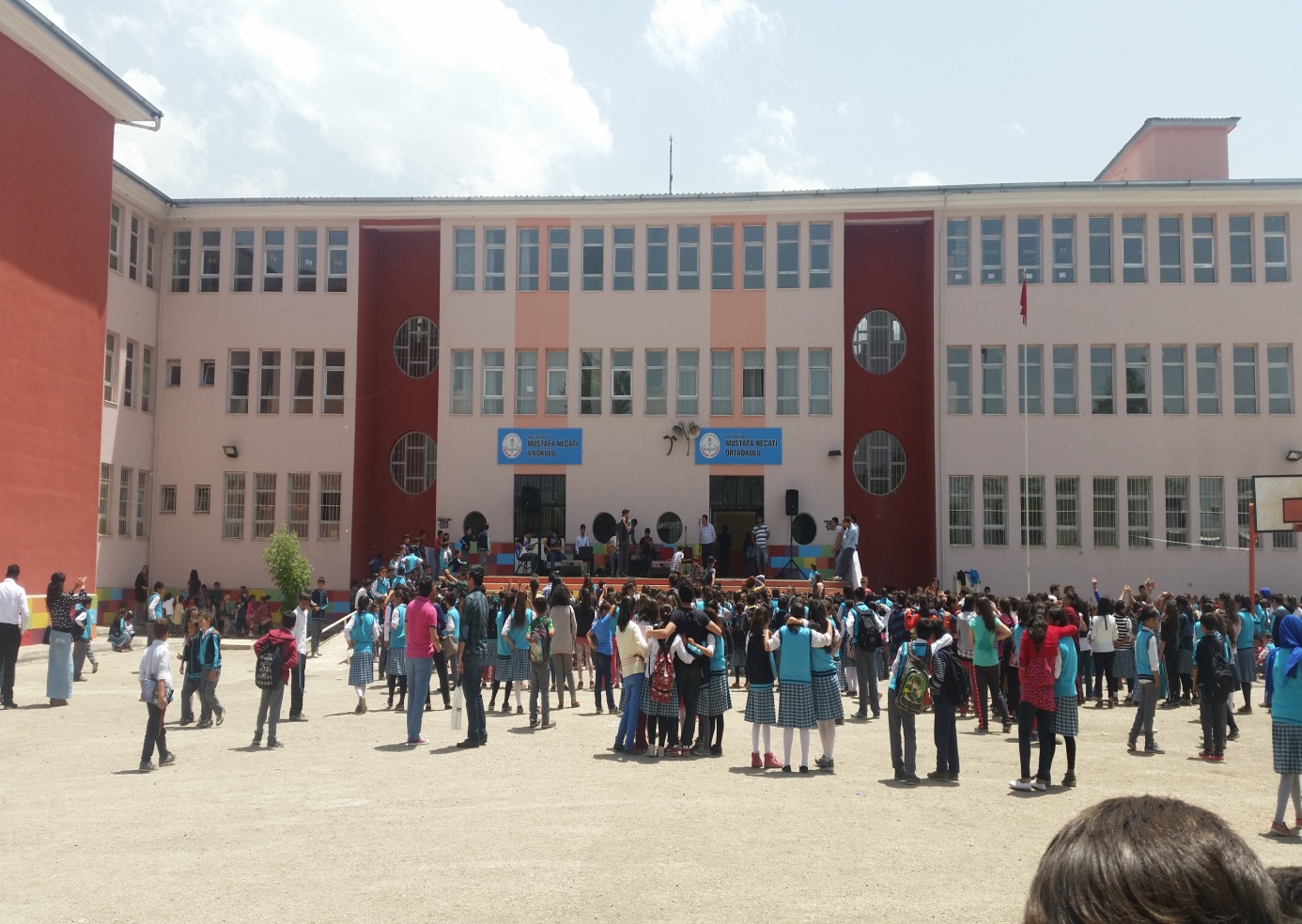 HAZIRLAYANLARADNAN İÇGÜLEÇOkul MüdürüMEHMET SALİH YAŞARMüdür YardımcısıMEHMET EMİN ZORKOLMüdür YardımcısıMESUT DAYANMüdür YardımcısıŞAHİN ALADAĞMüdür YardımcısıHAKİM KİYE Görsel sanatlar ÖğretmeniYUNUS FİDAN Sınıf ÖğretmeniM.SALİH KARAMANTürkçe Öğretmeni 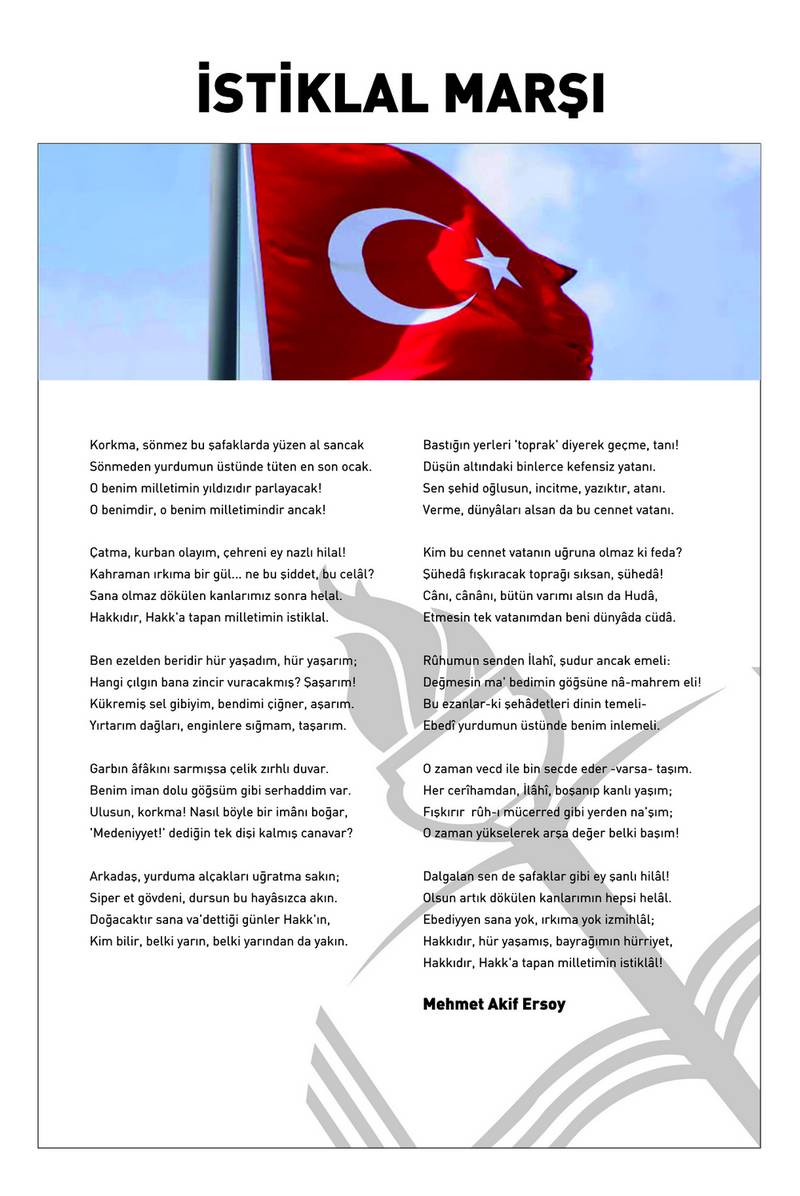 SUNUŞGeçmişten günümüze gelirken var olan yaratıcılığın getirdiği teknolojik ve sosyal anlamda gelişmişliğin ulaştığı hız, artık kaçınılmazları da önümüze sererek kendini göstermektedir. Güçlü ekonomik ve sosyal yapı, güçlü bir ülke olmanın ve tüm değişikliklerde dimdik ayakta durabilmenin kaçınılmazlığı da oldukça büyük önem taşımaktadır. Gelişen ve sürekliliği izlenebilen, bilgi ve planlama temellerine dayanan güçlü bir yaşam standardı ve ekonomik yapı; stratejik amaçlar, hedefler ve planlanmış zaman diliminde gerçekleşecek uygulama faaliyetleri ile (STRATEJİK PLAN) oluşabilmektedir.                 Okulumuz misyon, vizyon ve stratejik planını ilk olarak 2015 yılında belirlemiştir. Okulumuz, daha iyi bir eğitim seviyesine ulaşmak düşüncesiyle Sürekli yenilenmeyi ve kalite kültürünü kendisine ilke edinmeyi amaçlamaktadır. Kalite kültürü oluşturmak için eğitim ve öğretim başta olmak üzere insan kaynakları ve kurumsallaşma, sosyal faaliyetler,  alt yapı, toplumla ilişkiler ve kurumlar arası ilişkileri kapsayan 2015 – 2019 stratejik planı hazırlanmıştır.             ADNAN İÇGÜLEÇOKUL MÜDÜRÜÖNSÖZ                 Mustafa Necati İlköğretim Okulu olarak en büyük amacımız yalnızca ilköğretim mezunu çocuklar yetiştirmek değil, girdikleri her türlü ortamda çevresindekilere ışık tutan, hayata hazır, hayatı aydınlatan, bizleri daha da ileriye götürecek nesiller yetiştirmektir. İdare ve öğretmen kadrosuyla bizler çağa ayak uydurmuş, yeniliklere açık, ülkemizi daha da yükseltecek gençler yetiştirmeyi ilke edinmiş bulunmaktayız.                 Mustafa Necati İlköğretim Okulunun stratejik planlama çalışmasına önce durum tespiti,  yani okulun SWOT analizi yapılarak başlanmıştır. SWOT analizi tüm idari personelin ve öğretmenlerin katılımıyla uzun süren bir çalışma sonucu ilk şeklini almış, varılan genel sonuçların sadeleştirilmesi ise Okul yönetimi ile öğretmenlerden den oluşan sekiz kişilik bir kurul tarafından yapılmıştır. Daha sonra SWOT sonuçlarına göre stratejik planlama aşamasına geçilmiştir. Bu süreçte okulun amaçları, hedefleri, hedeflere ulaşmak için gerekli stratejiler, eylem planı ve sonuçta başarı veya başarısızlığın göstergeleri ortaya konulmuştur. Denilebilir ki SWOT analizi bir kilometre taşıdır okulumuzun bugünkü resmidir ve stratejik planlama ise bugünden yarına nasıl hazırlanmamız gerektiğine dair kalıcı bir belgedir.Stratejik Plan' da belirlenen hedeflerimizi ne ölçüde gerçekleştirdiğimiz, plan dönemi içindeki her yılsonunda gözden geçirilecek ve gereken revizyonlar yapılacaktır.                     Mustafa Necati İlköğretim Okulu Stratejik Planı (2015-2019)’de belirtilen amaç ve hedeflere ulaşmamızın Okulumuzun gelişme ve kurumsallaşma süreçlerine önemli katkılar sağlayacağına inanmaktayız.                 Planın hazırlanmasında emeği geçen Strateji Yönetim Ekibi’ne, öğretmen, öğrenci ve velilerimize teşekkür ederim.                                                                                               M. Salih YAŞAR                                                                           MÜDÜR YARDIMCISIİÇİNDEKİLERSUNUŞ	5ÖNSÖZ	6İÇİNDEKİLER	7TABLOLAR DİZİNİ	9ŞEKİLLER DİZİNİ	10KISALTMALAR	11GİRİŞ	121-	STARTEJİK PLAN HAZIRLIK SÜRECİ	13A.	PLANIN SAHİPLENİLMESİ	13B.	PLANLAMA SÜRECİNİN ORGANİZASYONU	141-	Mustafa Necati İlkokulu Stratejik Plan Üst Kurulu	142-	Mustafa Necati İlkokulu Stratejik Plan Koordinasyon Ekibi	142-	DURUM ANALİZİ	15A.	TARİHİ GELİŞİM	16B.	YASAL YÜKÜMLÜLÜKLER VE MEVZUAT ANALİZİ	16FAALİYET ALANLARI ÜRÜN VE HİZMETLER	18PAYDAŞ ANALİZİ	191-	Paydaşların Tespiti	192-	Paydaşların Önceliklendirilmesi	193-	Paydaşların GörüşVe Önerilerinin Alınması Ve Değerlendirilmesi	19İç Paydaş Görüşmeleri	19Dış Paydaş Görüşmeleri	19KURUM İÇİ ANALİZ	221-	Teşkilat Yapısı	22MUSTAFA NECATİ İLKOKULU TEŞKİLAT ŞEMASI	222.1.	KURUM İÇİ ANALİZ	232-	İnsan Kaynakları	233-	Kurum Kültürü	244-	Teknoloji	245-	Mali Durum	24a.	Bina Envanteri	25b.	Araç Envanteri	26KRUM DIŞI ANALİZ	262.2.	GZFT ANALİZİ	271. TEMA EĞİTİM VE ÖĞRETİMDE ERİŞİMİN ARTIRILMASI	282.EĞİTİM-ÖĞRETİMDE KALİTENİN ARTTIRILMASI	293. TEMA KURUMSAL KAPASİTENİN GELİŞTİRİLMESİ	303-	GELECEĞE YÖNELİM	32A.	MİSYON	33B.	VİZYON	33 TEMALAR	341. STRATEJİK AMAÇ:	371.1 STRATEJİK HEDEF:	381.2 PERFORMANS GÖSTERGELERİ	381.3 TEDBİRLER	392. STRATEJİK AMAÇ :	412.1 STRATEJİK HEDEF:	422.2 PERFORMANS GÖSTERGELERİ	422.3 TEDBİRLER	433. STRATEJİK AMAÇ :	453.1 STRATEJİK HEDEF:	463.1 PERFORMANS GÖSTERGELERİ	463.1. TEDBİRLER	474-	MALİYETLENDİRME	485-	İZLEME VE DEĞERLENDİRME	50TABLOLAR DİZİNİŞEKİLLER DİZİNİGİRİŞ             Okul idaresi, öğretmen, personel ve veliler olarak biz yani tüm paydaşlar; inandığı değerleri gerçekleştirmeye çalışan, bilgiyi tüm insanlık yararına kullanan, pozitif düşünen, ürettiği değerlerle ülkesini temsil eden bireyler yetiştirmek üzere görev yaptığımızın bilincindeyiz. Sadece ezber bilgilerin aktarıldığı değil, sorgulama esaslı bilgi edinme ve bilgiye ulaşma yollarının öğretildiği eğitimden yanayız. Görevimizi yaparken ülkemizin geleceği olan gençlerimizin düşüncelerine önem verir gelişme ve ilerlemeden hareketle yenilikleri ve bilgiyi destekleriz. Bizim için karar alma sürecinde katılımcılık, fırsat eşitliği esastır. Bütün iç paydaşların katılımıyla; ülkemizin, okulumuzun şartları göz önünde bulundurularak Mustafa Necati İlkokulu Stratejik Planlama Ekibi tarafından özenle hazırlanan bu stratejik planda gösterilen, gelişen şartlar ve yeni gerçekler göz önünde bulundurularak her yıl yeniden tashih edilerek gerçeğe uygun hale getirilecek hedeflere ulaşılması için titiz, gayretli ve sürekli çalışmanın gerekli olduğunun bilincindeyiz.                 Bu vesileyle tüm personelimizin bu hedeflere ulaşabilmesi ve hedeflerden sapma olmaması için elinden gelen gayreti göstereceğini umuyoruz. Hazırlamış olduğumuz “Mustafa Necati İlkokulu 2015–2019 Stratejik Planı”nın; milletimiz, okulumuz, öğrencilerimiz ve personelimiz için iyi sonuçlar getireceğine inanıyor ve tüm paydaşlarımıza başarılar diliyoruz.Mustafa Necati İlkokulu Stratejik Planlama EkibiSTATEJİK PLANLAMA EKİBİSTARTEJİK PLAN HAZIRLIK SÜRECİPLANIN SAHİPLENİLMESİOkulumuzun Mustafa Necati İlkokulu 2015-2019 Stratejik Planı, okulumuz Okul Gelişim Yönetim Ekibi (OGYE) tarafından, bütün paydaşlarımızın fikirleri alınarak çalışma ve yol haritası belirlendikten ve İlçe Milli Eğitim Müdürlüğümüzün stratejik planı da dikkate alınarak hazırlanmıştır.PLANLAMA SÜRECİNİN ORGANİZASYONUStratejik Planlama çalışmaları kapsamında 6 kişilik Okulumuz Mustafa Necati İlkokulu Stratejik Planlama Ekibi kurulmuştur. Önceden hazırlanan sorular katılımcılara yöneltilmiş ve elde edilen veriler birleştirilerek paydaş görüşleri oluşturulmuştur. Bu bilgilendirme ve değerlendirme toplantılarında hedef kitleye yöneltilen sorular ile mevcut durum ile ilgili verişler toplanmıştır.Mustafa Necati İlkokulu Stratejik Plan Üst Kurulu    Adnan İÇGÜLEÇ - Okul Müdürü    Şahin ALADAĞ - Müdür Yrd.    Mehmet Salih YAŞAR - Müdür Yrd.    Mesut DAYAN - Müdür Yrd.    M.Emin ZORKOL - Müdür Yrd.    Hakim KİYE – Öğretmen     Yunus FİDAN – Öğretmen    M.Salih KARAMAN – Öğretmen    M.Ali ERDEM Okul Aile Birliği Başk.Mustafa Necati Ortaokulu Stratejik Plan Koordinasyon EkibiSerpil Akdemir - Sosyal Bil.ÖğretmeniGamze Çapa - Fen Bilimleri ÖğretmeniErtan Onur AKINCI - Beden Eğitimi ÖğretmeniMuhammed DOĞAN - Bilişim Tek.ÖğretmeniHakim KİYE - Görsel Sanatlar-ÖğretmeniSemih ZENCİROĞLU - Matematik ÖğretmeniDURUM ANALİZİOkulumuzun tarihsel gelişimi, yasal yükümlülükleri, faaliyet alanları, paydaş analizi, kurum içi analizi ve çevre analizleri (GZFT-PEST) yapılmıştır.TARİHİ GELİŞİMMustafa Necati İlköğretim Okulu 1999 yılında faaliyete girmiştir. Okulun bulunduğu çevrenin sürekli göç alması ve velilerin yoksul olması belirlenen hedeflere ulaşmayı engellemektedir. Okulumuzun eğitim ve öğretime başladığı ilk yılarda taşımalı eğitim yapmaktaydı daha sonra taşımalı eğitimin alınması göçlerin belli oranda azalması öğrenci mevcudunu düşürmüştür. Bundan dolayı okulumuz şu anda normal eğitim yapmaktadır. Okul üç katlı olup her katta geniş bir koridor bulunmaktadır. Okulun bahçesinde her türlü etkinliğin yapıldığı çok amaçlı salon bulunmaktadır.YASAL YÜKÜMLÜLÜKLER VE MEVZUAT ANALİZİ 	Mustafa Necati  İlköğretim Okulu  yürüttüğü faaliyetleri, Milli Eğitim Temel Kanununda belirlenen ilke ve amaçlar, kalkınma planları, programları, ilgili mevzuat ve benimsediği temel ilkeler çerçevesinde planlamak, var olma nedenini tanımlayarak geleceğe yönelik vizyonunu oluşturmak, yürüttüğü faaliyetlerin stratejik amaçlarını, ölçülebilir hedeflerini saptamak, önceden belirlenmiş göstergeler doğrultusunda performanslarını ölçmek ve bu sürecin izleme ve değerlendirmesini yaparak katılımcı bir yönetim anlayışıyla stratejik planlama yapmak.          Bu plan Mustafa Necati İlköğretim Okulu’nun 2015 – 2019 yılları arasında yürüteceği faaliyetleri kapsar.          İl Milli Eğitim Müdürlükleri Yönetmeliği, Kasım 1999 tarih ve 2506 sayılı TD yayımlanan Toplam Kalite Yönetimi Uygulama Yönergesi- Şubat 2002 tarih ve 2533 Sayılı TD yayımlanan MEB Taşra Teşkilatı Toplam Kalite Yönetimi Uygulama Projesi, 10 / 12 / 2003 tarihli ve 5018 sayılı Kamu Mali Yönetimi ve Kontrol Kanununun 9.maddesi.FAALİYET ALANLARI ÜRÜN VE HİZMETLERPAYDAŞ ANALİZİOkulumuzun hizmet üretim sürecinde iş birliği yapması gereken kurum ve kişiler, temel ve stratejik ortaklar olarak tanımlanmıştır. Her zaman birlikte çalışmalar yürüterek beraber çalıştığımız kurumlar temel ortak stratejik planımız doğrultusunda vizyonumuza ulaşırken yola birlikte devam ettiğimiz kurumlar ise stratejik ortak olarak belirtilmiştir. Paydaşlarımızın paydaş olma gerekçeleri ile öncelikleri belirlenmiştir.Stratejik planlama ekibimiz paydaş analizi kapsamında aşağıda verilen aşamaları sırası ile gerçekleştirmiştir.Paydaşların TespitiDPT’nin Stratejik Planlama Kılavuzundaki paydaş tespitinde kullanılan sorulardan faydalanılarak Müdürlüğümüzün paydaş olarak kimlerle görüşmeler yapması gerektiği belirlenmiştir. Bir sonraki aşamada ise paydaşlar; iç paydaşlar ve dış paydaşlar olarak sınıflandırılmıştır.Paydaşların ÖnceliklendirilmesiBelirlenen paydaşlardan, Müdürlüğümüzün faaliyetlerini en fazla etkileyen kurum ve/veya kişilerin tespit edilmesi amacıyla önceliklendirme çalışması yapılmıştır. Etki/Önem matrisinden yararlanılarak paydaşların hangisine diğerlerine göre daha fazla odaklanılması gerektiği belirlenmiştir.Paydaşların Görüş ve Önerilerinin Alınması ve DeğerlendirilmesiBelirlenen paydaşlar ve yapılan önceliklendirmenin ardından, yüz yüze görüşme yöntemi ile paydaşların görüşleri alınmış ve alınan görüşlerin değerlendirilmesi yapılmıştır.İç Paydaş GörüşmeleriÖncelikle iç paydaşlarımız olan Müdür Yardımcılarımız, öğretmenlerimiz, öğrenci temsilcilerimiz, okul-aile birliğimizden oluşan ekipleri ile ayrı ayrı görüşmeler yapılmıştır. Daha sonra okulumuzun stratejik planlama ekipleri ile GZFT analizleri yapılmak sureti ile paydaş görüşleri alınmıştır.Dış Paydaş GörüşmeleriOkulumuz ile birlikte çalışması gereken dış paydaş olarak belirlenen kurumlar ve kişilerle görüşmeler yapılmıştır. Yapılan toplantılar, görüşmeler,  atölye çalışmaları, GZFT analizleri ve anket çalışmalarından yararlanılarak plan hazırlanmıştır. YARARLANICI PAYDAŞLARIN TANIMLANMASIHizmet / Yararlanıcı MatrisiPAYDAŞLARIN ÖNEM DERECESİNİN BELİRLENMESİPaydaş - Etki/Önem matrisiÖNEMLİ PAYDAŞ GÖRÜŞLERİPaydaşlarımızın istek ve beklentileri:Eğitimin kalitesinin yükletilmesiÇevreye duyarlı öğrencilerin yetiştirilmesiSosyal ve kültürel etkinliklerin arttırılmasıKültürel değerlere örf ve adetlere sahip çıkılmasıKURUM İÇİ ANALİZ Çalışma yöntemi ve planlamalar yapılmış. Stratejik planlamanın ilk ayağı olan durum analizi etabında kurumdaki tüm çalışanlara paydaş analizleri, anketler ve toplantılar yapılarak plan içerisinde yer almaları sağlanmıştır.Teşkilat YapısıMUSTAFA NECATİ İLKOKULU TEŞKİLAT ŞEMASIKURUM İÇİ ANALİZÖrgütsel Yapı:Okulda Oluşturulan Komisyon ve Kurullar:İnsan KaynaklarıKurum KültürüÇalışanla yönetici arasındaki iletişim ve etkileşim rahat ve samimi bir şekilde gerçekleşmektedir. İnanç ve manevi değerlerine saygılı, adalet ve şeffaflık temel kriterine riayet eden, çalışmalarında verimliliği esas alan, kurum içi ve kurum dışı iletişim kanallarının açık olması gerektiğine inanan bir kurumsal kültüre sahiptir.TeknolojiMali DurumBina EnvanteriAraç EnvanteriOkulumuza ait araç yoktur.KURUM DIŞI ANALİZÜst Politika BelgeleriPEST Analizi PEST (Politik, Ekonomik, Sosyo-Kültürel, Teknolojik,) AnaliziPolitik Faktörler1.	Eğitimde özel sektöre verilen önem ve destek artmaktadır.2.	Mesleki teknik eğitime, okul öncesi ve özel eğitime her geçen gün daha fazla önem verilmektedir.3.	Öğrencilerin değişik ilgi ve beceri alanlarına yönlendirilmeleri önem kazanmaktadır.4.	Eğitim politikalarının belirlenmesiyle ilgili değişkenlik çok fazla yaşanmaktadır.Ekonomik Faktörlerİşsizlik oranı artış göstermektedir.Şehir göç aldığı için ailelerde ekonomik dengesizlikler oluşmaktadır.Okul kitapları ücretsiz dağıtılmaktadır.Yazışmaların elektronik ortama aktarılması kırtasiyecilikte masrafın azalmasını sağlamaktadır.Eğitime ayrılan kaynaklarda yıllara göre artma olmaktadırÖzel okullara teşvik giderek artmaktadır.Sosyal FaktörlerVan sürekli çevreden göç almaktadır. Buna paralel olarak İpekyolu İlçesi de bundan etkilenmektedir.Aile kurumunun işlevlerinin birçoğunu başka kurumların (Sosyal Yardımlaşma Vakfı, yardım kuruluşları) üstlenmesinde artış görülmektedir.Yürütülen ulusal projeler okullaşma oranlarını arttırmaktadır.Okula başlama yaşı düşmekte, okul öncesi eğitimin önemi artmaktadır.İlimize yapılan hızlı göçler dolayısıyla okul çağındaki çocuk sayısı artmaktadır.           Teknolojik FaktörlerBilginin hızlı üretimi, erişilebilirliği ve kullanılabilirliğinin gelişmektedir.Teknolojinin sağladığı yeni öğrenme ve etkileşim/paylaşım olanakları artmaktadırEğitimde kullanılan teknoloji her geçen gün hızla yenilenmektedir.Teknolojiyi kullanma oranı her geçen gün artmaktadır.MUSTAFA NECATİ İLKOKULU GZFT ANALİZİGZFT ANALİZİ1. TEMA EĞİTİM VE ÖĞRETİMDE ERİŞİMİN ARTIRILMASI2.EĞİTİM-ÖĞRETİMDE KALİTENİN ARTTIRILMASI3. TEMA KURUMSAL KAPASİTENİN GELİŞTİRİLMESİGELİŞİM/SORUN ALANLARIOkulumuzun faaliyetlerine ilişkin gelişim ve sorun alanları kurum analizi sonucunda tespit edilmiştir. Belirlenen gelişim ve sorun alanları üç tema altında gruplandırılarak plan mimarisi oluşturulmuştur.Erişimde 3Kalitede 4Kapasitede 4 olmak üzere toplam 12 sorun/gelişim alanı tespit edilmiştir.Erişimde Gelişim/Sorun AlanlarıDevamsız öğrenci sayısının fazla olmasıÖğrenci velilerinin okula karşı ilgisizliğiSosyal-Kültürel faaliyetlere katılımın az olmasıKalitede Gelişim/Sorun AlanlarıÖğretmen motivasyonunun düşük olmasıDeneyimli öğretmen azlığı ve öğretmen eksiğiOkul aile birliklerinin etkin çalışmamasıZararlı alışkanlıklar konusunda eğitimlerin az oluşuKapasitede Gelişim/Sorun AlanlarıOkul binasının büyük, kullanışsız ve denetiminin zor olması.Okul binaları yapılırken yerleşim alanlarındaki nüfus yoğunluğunun göz ardı edilmesi.Okul bahçelerinde yeterli sportif ve sosyal alanların bulunmamasıOkullarda öğrencilerin ders dışı zamanlarını değerlendirebileceği fiziki ortamların yeterli olmamasıOkullarda öğrencilerin ders dışı zamanlarını değerlendirebileceği fiziki ortamların yeterli olmamasıGELECEĞE YÖNELİMOkulumuz Mustafa Necati İlkokulu olarak, hedeflerine ulaşmak için; planın çatısını meydana getiren vizyon bildirimi bütün birimlerimizin görüş ve önerileri dikkate alınarak oluşturulmuştur.MİSYON“Başarının sırrı eğitimde, eğitimin sırrı da bizlerde saklı. Tüm öğrencilerin eğitilebilir ve öğrenebilir birer birey olduklarını düşünerek, bilgili, becerikli ahlaki açıdan gelişmiş üreten toplumu ileri götürmede öncü olacak 21. yy’ın gelişen ihtiyaçlarına yanıt verebilecek beceriler kazandırmak için varız.”VİZYON“Bürokratik ve hantal yapısından kurtulmuş bir yönetimle; çevresiyle barışık ilerici eğitimcilerle, topluma model olacak iletişim becerisine sahip ve hedeften haberdar bireyler yetiştirmek. Bilgi çağının gerektirdiği bilgi beceri ve teknolojinin etkin kullanımının yanı sıra, bu bilgi ve beceriyle teknolojiyi üreten bireyler yetiştiren, Türkiye ve çağdaş ülkelerdeki eşdeğer kurumlarla yarışacak düzeye erişmiş kaliteli ve seçkin bir kurum olmaktır”.TEMEL DEĞ1. STRATEJİK AMAÇ:Modern bir kurum olarak öğrencilerimizi daha kaliteli bir eğitim kurumuna yerleşmelerini sağlamak, geleceğe daha güvenli bakabilmelerini sağlamak için ders ve akademik başarısını arttırmak1.1 STRATEJİK HEDEF: Mevcut planlama sisteminde %78 olan başarıyı %100’e çıkartmak.1.1 PERFORMANS GÖSTERGELERİ1.1. TEDBİRLER2. STRATEJİK AMAÇ:Öğrencilerin başarı seviyesini yükseltmek ve okulun araç- gereç eksiğini gidermek.2.1 STRATEJİK HEDEF :1.	Öğrencilerin hazır bulunuşluk seviyelerini yükseltmek.2.	Bağımsız iş yapabilen öğrenciler yetiştirmek.3.	Öğrencilerin derslere etkin katılımını sağlamak.4.	Eksik eğitim malzemeleri konusunda İlçe Milli Eğitimi Müdürlüğünü bilgilendirmek5.	Ders konularını somutlaştırıcı materyal hazırlamak.2.1 PERFORMANS GÖSTERGELERİ2.1.TEDBİRLER3. STRATEJİK AMAÇ :Okul -veli ilişkisini geliştirerek velilerin okul ve öğrencilere katkısını arttırmak.3.1 STRATEJİK HEDEF:1.	Velilerle sık sık toplantılar yapmak.2.	Velilerin öğrencilere yararlı olabileceği yolları göstermek.3.	Okulun ihtiyaçları konusunda velilerin ilgisini artırmak.4.	Ev ziyaretleri yapmak.3.1 PERFORMANS GÖSTERGELERİ3.1. TEDBİRLERMALİYETLENDİRME ……………………………………………………….İZLEME VE DEĞERLENDİRMEPlan dönemi içerisinde ve her yılın sonunda okulumuz stratejik planı uyarınca yürütülen faaliyetlerimizi, önceden belirttiğimiz performans göstergelerine göre hedef ve gerçekleşme durumu ile varsa meydana gelen sapmaların nedenlerini açıkladığımız, okulumuz hakkında genel ve mali bilgileri içeren izleme ve değerlendirme raporu hazırlanacaktır.TABLOİÇERİKSAYFATABLO 1YASAL YÜKÜMLÜLÜKLER VE MEVZUAT ANALİZİ16YÖNETMELİK17YÖNERGE17YASAL DAYANAK    18FAALİYET ALANLARI ÜRÜN VE HİZMETLER  19Okulda Oluşturulan Komisyon ve Kurullar     22İnsan Kaynakları    23Teknoloji24Mali Durum    24Bina Envanteri   25GZFT ANALİZİ   28TEMA EĞİTİM VE ÖĞRETİMDE ERİŞİMİN ARTIRILMASI  29EĞİTİM-ÖĞRETİMDE KALİTENİN ARTTIRILMASI  30TEMA KURUMSAL KAPASİTENİN GELİŞTİRİLMESİ   31PERFORMANS GÖSTERGELERİ   39TEDBİRLER40PERFORMANS GÖSTERGELERİ   43TEDBİRLER44PERFORMANS GÖSTERGELERİ49TEDBİRLE50MALİYETLENDİRME53ŞEKİL İÇERİKSAYFAŞEKİL 1MUSTAFA NECATİ İLKOKULU TEŞKİLAT ŞEMASI   21KISALTMALARKISALTMALARYGSYüksekÖğretimeGeçişSınavıLYSLisansYerleştirmeSınavıTEOGTemelEğitimdenOrtaöğretimeGeçişSınavıDAKADoğuAnadoluKalkınmaAjansıSODESSosyalDestekProgramıPGPerformansGöstergesiUNESCOBirleşmişMilletlerEğitim, BilimveKültürÖrgütüDMKDevletMemurlarıKanunuTTKTalimTerbiyeKuruluKHKKanunHükmündeKararnameGZFTGüçlüYönler, ZayıfYönler, Fırsatlar,TehditlerDPTDevletPlanlamaTeşkilatıABAvrupaBirliğiHBÖHayat BoyuÖğrenmeMTEMeslekiveTeknikEğitimIPAKatılımÖncesi Mali YardımAracıSPStratejikPlanKMYKKKamu Mali YönetimiveKontrolKanunuPESTPolitikEkonomikSosyalTeknolojikTÜBİTAKTürkiyeBilimselveTeknolojikAraştırmaKurumuMEBMilliEğitimBakanlığıTCTürkiyeCumhuriyetiSTKSivilToplumKuruluşuT.NOTedbirNoRAMRehberlikAraştırmaMerkeziYEĞİTEKYenilikveEğitimTeknolojileriGenelMüdürlüğüMEMMilliEğitimMüdürlüğüİHLİmam HatipLisesiAİHLAnadolu İmam HatipLisesiADSLAsimetrikSayısalAboneHattıTEFBİSAvrupaÇapındakiMeslekiEğitimveÖğretimdekiKredi TransferSistemiYÖNETMELİKYÖNETMELİKYÖNETMELİKYayımlandığı Resmi Gazete/Tebliğler DergisiYayımlandığı Resmi Gazete/Tebliğler DergisiAdıTarihSayıAdı12/10/201328793 Milli Eğitim Bakanlığı Personelinin Görevde Yükselme, Unvan Değişikliği ve Yer Değiştirme Suretiyle Atanması Hakkında YönetmelikYÖNERGEYÖNERGEYÖNERGEYayınYayınAdıTarihSayıAdı25/10/20133087071 Milli Eğitim Bakanlığı Ortaöğretim Kurumlarına Geçiş YönergesiFAALİYET ALANLARIYASAL DAYANAKEğitimİlköğretim Kurumları YönetmeliğiYönetimİlköğretim Kurumları Yönetmeliği ve Devlet Memurları KanunuÖğretimİlköğretim Kurumları YönetmeliğiMUSTAFA NECATİ İLKOKULU-ORTAOKULU FAALİYET ALANLARIA-EĞİTİM İŞLERİHizmet 1: Rehberlik Hizmetleri *Öğrenci, Veli, Öğretmen Rehberlik Hizmetleri Hizmet 2: Sosyal-Kültürel Etkinlikler*Öğrenci sağlığı ve güvenliği hizmetleri*Kulüp çalışmaları*Okul-Çevre ilişkileri*Toplum hizmetleriB- YÖNETİM İŞLERİHizmet–1: Öğrenci İşlemleri	Öğrenci kayıt, kabul ve devam işlemleri	Öğrenci başarısının değerlendirilmesi	Sınav işlemleri	Sınıf Geçme işlemleri	Rehberlik faaliyetleri	Öğrenci davranışlarının değerlendirilmesiHizmet–2: Öğretmen İşlemleriDerece terfi    Hizmet içi eğitim     Özlük haklarıFAALİYET ALANIYARARLANANEğitim öğretimÖğrenciRehberlik hizmetleriÖğrenci, veli, anne-baba, öğretmenPsikolojik danışmanlık hizmetleriÖğrenciÖlçme ve değerlendirme hizmetleriÖğrenciYetişkin eğitimiVeli, anne-babaSosyal, kültürel ve sportif etkinliklerÖğrenci, veli, anne-baba, öğretmenETKİ    ÖNEMZAYIFGÜÇLÜÖNEMSİZİzleBilgilendirÖNEMLİÇıkarlarını Gözet Çalışmalarına Dahil EtBirlikte ÇalışPAYDAŞ ADIETKİ/ÖNEM DEĞERLENDİRME SONUCUİl ve Milli Eğitim MüdürlüğüÖnemli-Güçlüİlçe Milli Eğitim MüdürlüğüÖnemli-GüçlüVan ValiliğiÖnemli-Güçlüİpekyolu KaymakamlığıÖnemli-Güçlüİpekyolu BelediyesiÖnemli-GüçlüÖğretmenÖnemli-GüçlüÖğrenciÖnemli-GüçlüVeliÖnemli-GüçlüOkul Aile BirliğiÖnemli-GüçlüSivil Toplum KuruluşlarıÖnemli-GüçlüMahalle MuhtarlığıÖnemli-GüçlüKurul/Komisyon AdıGörevleri     Zümre Öğretmenler KuruluEğitim-öğretimin eşgüdüm içinde yürütülmesi, eğitim-öğretim süresinde karşılaşılan güçlükler vb. ile ilgili görüş alışverişinde bulunmakOkul Sütü KomisyonuOkula dağıtılan sütleri teslim almak, düzenli bir şekilde dağıtımını yapmak, tutanakları vb. hazırlamak.Okul-Aile Birliği KuruluEğitim-öğretimi geliştirici faaliyetleri desteklemek Okul ve veliler ile iletişimi sağlamak. Okul adına alınan kararlarda velileri temsil etmek. vs.GöreviSayıOkul Müdürü1Okul Müdür Yardımcısı4Okuldaki Öğretmenler65Yardımcı Hizmetli1ARAÇ-GEREÇLER2014İHTİYAÇBilgisayar30-Yazıcı3-Tarayıcı2-Projeksiyon4-Televizyon1-İnternet Bağlantısı-VarFax--Fotoğraf Makinesi1-Kurumun İnternet Sitesi1-Fotokopi Makinesi3-Diğer Araç-Gereçler2012 YILI MUSTAFA NECATİ İLKOKULUNA GELEN ÖDENEK MİKTARI2012 YILI MUSTAFA NECATİ İLKOKULUNA GELEN ÖDENEK MİKTARI2012 YILI MUSTAFA NECATİ İLKOKULUNA GELEN ÖDENEK MİKTARI1Kantin Gelirleri2TOPLAMTOPLAM02013 YILI MUSTAFA NECATİ İLKOKULUNA GELEN ÖDENEK MİKTARI2013 YILI MUSTAFA NECATİ İLKOKULUNA GELEN ÖDENEK MİKTARI2013 YILI MUSTAFA NECATİ İLKOKULUNA GELEN ÖDENEK MİKTARI1Kantin Gelirleri2TOPLAMTOPLAM02014 YILI MUSTAFA NECATİ İLKOKULUNA GELEN ÖDENEK MİKTARI2014 YILI MUSTAFA NECATİ İLKOKULUNA GELEN ÖDENEK MİKTARI2014 YILI MUSTAFA NECATİ İLKOKULUNA GELEN ÖDENEK MİKTARI1Kantin Gelirleri2TOPLAMTOPLAM0Fiziki MekânVarYokAdediİhtiyaçÖğretmen Çalışma OdasıX1Ekipman OdasıX0KütüphaneX0Rehberlik ServisiX20Resim OdasıX1Müzik OdasıX1Çok Amaçlı SalonX0Ev Ekonomisi OdasıX0İş ve Teknik AtölyesiX0Bilgisayar LaboratuvarıX1YemekhaneX0Spor SalonuX1OtoparkX0Spor AlanlarıX0KantinX0Fen Bilgisi Laboratuvarı X0AtölyelerX0Bölümlere Ait DepoX0Bölüm LaboratuvarlarıX0Bölüm Yönetici OdalarıX0Bölüm Öğrt. OdasıX0Teknisyen OdasıX0Bölüm DersliğiX0Arşiv X0…………GÜÇLÜ YÖNLERİMİZZAYIF YÖNLERİMİZDonanımlı bir okul olmasıİdareci ve personel ilişkisinin kuvvetli olmasıÖzel eğitim sınıfının olması.Egzersiz faaliyetlerinin yapılması.Mülki ve yerel yetkililerle olan olumlu diyalog ve işbirliğiOkulun fiziki kapasitesinin yeterli olmasıÖğrencilerde disiplin gerektirecek davranışlar olmamasıOkul alanımızın geniş olmasıSosyal konulara duyarlı ve pedagojik konularda bilgi sahibi öğretmen ve yöneticilerimizin bulunmasıBilişim Teknolojilerinin etkili KullanılmasıOkulun şehir gürültüsünden uzakta bulunması.İhtiyacımız olan destek personelinin yetersizliğiVelilerin eğitim-öğretime karşı ilgisiz olması, okulda yapılan toplantılara katılımın azlığı.Maddi imkansızlıklardan dolayı bahar döneminde öğrencilerin çobanlık yapmaları ve bu nedenden dolayı derslerini aksatmaları.FIRSATLARIMIZTEHDİTLERİMİZÖğretmen kadromuzun genç olması.Beldenin merkeze yakın olması.Okulun belediyeye ve sağlık ocağına yakın olması Okul büyüklüğü nedeniyle bina bakımı ve güvenliğinin yetersizliğiGÜÇLÜ YÖNLERZAYIF YÖNLER……………………………………………………..………………………………………………………….Normal Öğretim yapıyor olmamızÖğrenci velilerinin okula karşı ilgisizliğiGürültüden uzak olmasıÖğrenci devamsızlığının fazla olmasıOkul kantini ve işleyişinin aktif olması Sosyal-Kültürel faaliyetlere katılımın az olmasıFIRSATLARTEHDİTLEREğitime diğer kamu kuruluşlarının desteklerinin olmasıÇevre ve ekonomik koşulların iyi olmamasıÖğretmen kadrosunun genç ve girişimci olmasıVeli ve Toplumun desteğinin güçlü olmamasıGÜÇLÜ YÖNLERZAYIF YÖNLER…………………………………………………………..………………………………………………………….Kurum kültürünün varlığıDeneyimli öğretmen azlığı ve öğretmen eksiğiÖğretmen ve öğrenci ilişkilerinin sağlıklı yürümesiÖğretmen motivasyonunun düşük olmasıDersliklerin uygun olmasıZararlı alışkanlıklar konusunda eğitimlerin az oluşuOkul idaresinin değişime ve gelişime açık olmasıOkul aile birliklerinin etkin çalışmamasıFIRSATLARTEHDİTLERİlçemizin tarihi kültürel ve doğal güzelliklere sahip olmasıAday öğretmen sayısının fazla olmasıOkul idarecilerinin genç ve dinamik olmasıÜcretli öğretmen görevlendirmelerinin fazla olmasıOkul idarecilerinin genç ve dinamik olmasıToplumda bağımlılığa karşı bilgi düzeyinin yetersiz olmasıÖğretmen sirkülasyonunun fazla olmasıGÜÇLÜ YÖNLERZAYIF YÖNLER…………………………………………………………..………………………………………………………….Genç, dinamik ve yeniliğe açık bir eğitim kadrosunun bulunmasıOkullarda öğrencilerin ders dışı zamanlarını değerlendirebileceği fiziki ortamların yeterli olmamasıKurum birimleri arasında kolektif çalışmanın olması.Okullarda öğrencilerin ders dışı zamanlarını değerlendirebileceği fiziki ortamların yeterli olmamasıHizmet içi Eğitimlerinin, seminerlerinin, kurslarının çeşitliliğiOkul bahçelerinde yeterli sportif ve sosyal alanların bulunmamasıOkul binasının büyük, kullanışsız ve denetiminin zor olmasıOkul binaları yapılırken yerleşim alanlarındaki nüfus yoğunluğunun göz ardı edilmesi.FIRSATLARTEHDİTLERİlimizin Büyükşehir olmasıyla yatırımların artacak olmasıOkul dönüşümlerinin yapılmamış olmasıYatırıma açık ve uygun bir il olması.İl genelinde bilişim ağında aksaklıkların meydana gelmesi.Büyükşehir imkânlarının olmasıOkul kurum bütçelerinin oluşturulamamasıÇocukları tehdit eden zararlı alışkanlıkların yaygınlaşma eğilimiPERFORMANS GÖSTERGELERİPERFORMANS GÖSTERGELERİÖNCEKİ YILLARÖNCEKİ YILLARPERFORMAS HEDEFLERİPERFORMAS HEDEFLERİPERFORMAS HEDEFLERİPERFORMAS HEDEFLERİPERFORMAS HEDEFLERİPERFORMANS GÖSTERGELERİPERFORMANS GÖSTERGELERİ20132014201520162017201820191.1.1Yıl içinde yapılan toplantı sayısı 3581.1.2Okulla iletişimi artan veli sayısı20502001.1.3Veli etkisiyle başarısı artan öğrenci sayısı1030501.1.4Yıl içinde yapılan veli ziyaretleri sayısı2341.1.51.1.61.1.71.1.81.1.9SIRA NOTEDBİRSORUMLU BİRİM/KİŞİMALİYET1Veli eğitim çalışmalarıOkul Yönetimi ve öğretmenler-2Veli ziyaretleri çalışmasıOkul Yönetimi ve öğretmenler-34567PERFORMANS GÖSTERGELERİPERFORMANS GÖSTERGELERİÖNCEKİ YILLARÖNCEKİ YILLARPERFORMAS HEDEFLERİPERFORMAS HEDEFLERİPERFORMAS HEDEFLERİPERFORMAS HEDEFLERİPERFORMAS HEDEFLERİPERFORMANS GÖSTERGELERİPERFORMANS GÖSTERGELERİ2013201420152016201720182019Yıl içinde başarısında artış gözlemlenen öğrenci sayısı 230250320Ders başına hazırlanan ortalama materyal sayısı5820Yıl içinde okula verilen eğitim-öğretim malzemesi sayısı4710SIRA NOTEDBİRSORUMLU BİRİM/KİŞİMALİYET1Başarı sağlayan öğrencilerini ödüllendirilmesiOkul İdaresi400 TL2Eğitim-öğretime araç-gereç teminiOkul İdaresi3Ders konularını somutlaştırıcı materyal zenginliğiÖğretmenler4567PERFORMANS GÖSTERGELERİPERFORMANS GÖSTERGELERİÖNCEKİ YILLARÖNCEKİ YILLARPERFORMAS HEDEFLERİPERFORMAS HEDEFLERİPERFORMAS HEDEFLERİPERFORMAS HEDEFLERİPERFORMAS HEDEFLERİPERFORMANS GÖSTERGELERİPERFORMANS GÖSTERGELERİ2013201420152016201720182019Yıl içinde yapılan toplantı sayısı 358Okulla iletişimi artan veli sayısı2050200Veli etkisiyle başarısı artan öğrenci sayısı103050Yıl içinde yapılan veli ziyaretleri sayısı234SIRA NOTEDBİRSORUMLU BİRİM/KİŞİMALİYET1Veli eğitim çalışmalarıOkul idaresi ve öğretmenler-2Veli ziyaretleri çalışmasıOkul idaresi ve öğretmenler-345672015-2019 Dönemi Tahmini Maliyet Dağılımı2015-2019 Dönemi Tahmini Maliyet Dağılımı2015-2019 Dönemi Tahmini Maliyet DağılımıAmaç ve HedeflerTahmini Maliyet(2015-2019) (TL)Oran (%)Stratejik Amaç-1Stratejik Hedef 2.12000TLStratejik Hedef 2.2StratejikHedef 2.3Stratejik Amaç-2StratejikHedef 3.11500TLStratejikHedef 3.2StratejikHedef 3.3Stratejik Amaç-30Stratejik Amaç Maliyetleri ToplamıGenel Yönetim GideriGENEL TOPLAM3500 TLİzleme DeğerlendirmeDönemiGerçekleştirilme Zamanıİzleme Değerlendirme DönemiSüreç AçıklamasıZaman KapsamıBirinciDönemEylül- Ocak Ocak ayı sonuEylül- OcakİkinciDönemŞubat- TemmuzHaziran ayı sonuŞubat-Eylül